Безопасный отдых на  спортивных и открытых площадкахУважаемые родители,       Ваши дети большую часть времени находятся вне помещений, поэтому возрастает опасность получения травм. Побеседуйте с детьми, обратите внимание на безопасность при провождении свободного времени на улице и дома, отдыхе у водоемов и в детских лагерях. Ежедневно напоминайте своему ребёнку о правилах дорожного движения. Используйте для этого соответствующие ситуации на улице во дворе, по дороге в детский сад, школу. Находясь с ребенком на улице полезно объяснять ему всё, что происходит на дороге с транспортом, пешеходами. Например, почему в данный момент нельзя перейти проезжую часть, какие на этот случай существуют правила для пешеходов и автомобилей, укажите на нарушителей, отметив, что они нарушают правила, рискуя попасть под движущиеся транспортные средства.При выезде на природу имейте в виду, что при проведении купания детей во время походов, прогулок и экскурсий выбирается тихое, неглубокое место с пологим и чистым от коряг, водорослей и ила дном. Детей к водоемам без присмотра взрослых допускать нельзя. За купающимся ребёнком должно вестись непрерывное наблюдение. Во время купания нужно запретить спрыгивание детей в воду и ныряние с ограждений или берега. Решительно пресекать их шалости на воде. Купаться можно только в разрешенных местах – в купальнях или на оборудованных пляжах. Для купания необходимо выбирать песчаный берег, тихие неглубокие места с чистым дном.Постоянно напоминайте вашему ребёнку о правилах безопасности на улице. Запрещайте ему уходить далеко от своего дома, двора, не брать ничего у незнакомых людей, обходить компании незнакомых подростков, не гулять до позднего времени суток, избегать безлюдных мест, оврагов, пустырей, заброшенных домов, сараев, чердаков, подвалов. Также не входить с незнакомым человеком в подъезд, лифт, не открывать дверь людям, которых не знаешь, не садиться в чужой автомобиль и не стесняться звать людей на помощь на улице, в транспорте и подъезде.Необходимо помнить о правилах безопасности вашего ребёнка дома. Не оставляйте ребёнка одного в квартире с включенными электроприборами, заблокируйте доступ к розеткам, избегайте контакта ребёнка с газовой плитой и спичками. Не оставляйте открытыми оконные и балконные рамы, даже при наличии москитных сеток, имеющих неустойчивые конструкции.Помните, ребенок берёт пример с Вас – родителей. Пусть ваш пример учит дисциплинированному поведению ребёнка на улице и дома. Старайтесь сделать всё возможное, чтобы оградить детей от несчастных случаев.  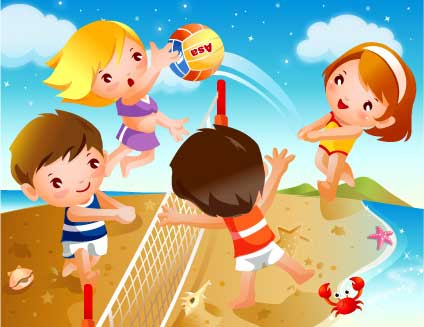 